SECRETARIA MUNICIPAL DE EDUCAÇÃO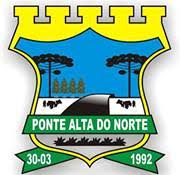 PONTE ALTA DO NORTE –SC ESCOLA: CEME RECANTO DA CRIANÇAPROFESSORAS: ADRIANA DOS SANTOS ARIELLA BAILTURMA: PRÉ ITURNO: MATUTINO/VESPERTINOATIVIDADES REMOTAS/ NÃO PRESENCIAIS: 07/09/2020 A 10/09/2020SEGUNDA - FEIRA 07/09 DIA 7 DE SETEMBRO COMEMORAMOS A INDEPENDÊNCIA DO BRASIL, ENTÃO NA PÁGINA 31 VOCÊ PEDIRÁ AJUDA PARA ALGUÉM DA FAMÍLIA PARA FAZER A LEITURA DE UM TEXTO QUE SE ENCONTRA LÁ. DEPOIS PINTARÁ AS IMAGENS COM CAPRICHO.JÁ NA PÁGINA 32 TEM UM JOGO BEM LEGAL QUE SE CHAMA “JOGO DOS 7 ERROS". VOCÊ JÁ VIU OU JOGOU ALGUM JOGO ASSIM? ENTÃO, VEJA A IMAGEM DE CIMA E DEPOIS OBSERVE A DE BAIXO, O QUE TEM DE DIFERENTE NAS DUAS? QUANDO ENCONTRAR FAÇA UM X E NÃO ESQUEÇA DE PINTAR BEM BONITO NO FINAL.TERÇA – FEIRA 08/09 NA PÁGINA 33 VOCÊ IRÁ PINTAR O BALÃO QUE CONTÉM A QUANTIDADE CORRETA DE DESENHOS DO CONJUNTO.QUARTA – FEIRA 09/09 COMO EU SEI QUE VOCÊ É BEM ESPERTO COLOQUEI NA PÁGINA 34 UMA ATIVIDADE QUE EU SEI QUE VOCÊ VAI ARRASAR. CONTE E REGISTRE AO LADO DAS IMAGENS QUANTOS ELES SÃO. QUINTA – FEIRA 10/09POR FIM, NA PÁGINA 35 PEÇO QUE OBSERVE OS DESENHOS, DESCUBRA O QUE FALTA NELES E DEPOIS COMPLETE-O DESENHANDO.UM ENORME BEIJO E UMA BOA SEMANA DE ESTUDOS PARA VOCÊS MEUS PEQUENOS!